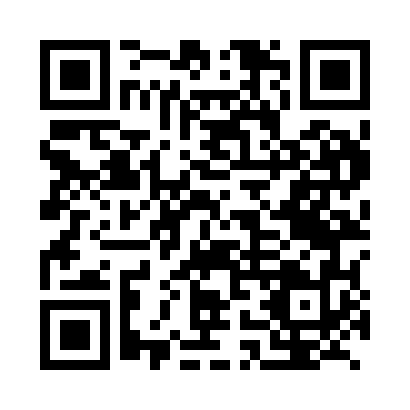 Prayer times for Bene, CongoWed 1 May 2024 - Fri 31 May 2024High Latitude Method: NonePrayer Calculation Method: Muslim World LeagueAsar Calculation Method: ShafiPrayer times provided by https://www.salahtimes.comDateDayFajrSunriseDhuhrAsrMaghribIsha1Wed4:325:4311:493:095:547:012Thu4:325:4311:483:095:547:013Fri4:315:4311:483:095:547:014Sat4:315:4311:483:095:547:015Sun4:315:4311:483:095:547:016Mon4:315:4311:483:105:547:017Tue4:315:4311:483:105:547:028Wed4:305:4211:483:105:547:029Thu4:305:4211:483:105:547:0210Fri4:305:4211:483:105:547:0211Sat4:305:4211:483:115:547:0212Sun4:305:4211:483:115:547:0213Mon4:295:4211:483:115:547:0214Tue4:295:4211:483:115:547:0215Wed4:295:4211:483:115:547:0316Thu4:295:4211:483:125:547:0317Fri4:295:4211:483:125:547:0318Sat4:295:4211:483:125:547:0319Sun4:295:4211:483:125:547:0320Mon4:295:4211:483:125:547:0321Tue4:295:4211:483:135:547:0422Wed4:285:4211:483:135:547:0423Thu4:285:4211:483:135:557:0424Fri4:285:4211:483:135:557:0425Sat4:285:4211:493:135:557:0426Sun4:285:4211:493:145:557:0527Mon4:285:4311:493:145:557:0528Tue4:285:4311:493:145:557:0529Wed4:285:4311:493:145:557:0530Thu4:285:4311:493:155:567:0631Fri4:285:4311:493:155:567:06